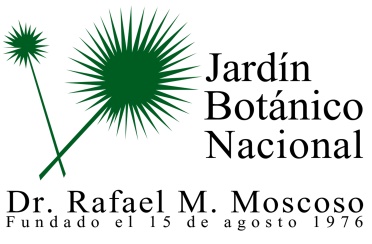 No se realizaron informe de presupuesto  durante el mes de Julio 2020